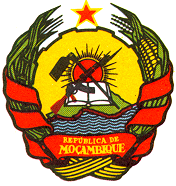 STATEMENT BY HE AMADEU DA CONCEICAO,AMBASSADOR AND PERMANENT REPRESENTATIVE OF THE REPUBLIC OF MOZAMBIQUE TO THE UNITED NATIONS OFFICE AND OTHER INTERNATIONAL ORGANIZATIONS IN GENEVA AT THE 40TH SESSION OF THE UPR WORKING GROUP ON ZIMBABWEGENEVA, JANUARY 26, 2022Mr President,Mozambique welcomes and thanks the distinguished delegation of the Republic of Zimbabwe for the presentation of its 3rd Cycle UPR National Report.My delegation praises Zimbabwe for the progress made on the implementation of the recommendations from the second cycles despite the impact of the unilateral coersive economic sanctions imposed to the country by some international partners, among other adversities.In a brotherly and constructive spirit, Mozambique offers the following recommendations to Zimbabwe:To continue efforts to mitigate the impacts of climate change which increased incidences of droughts, cyclones and floods, negatively impacting the enjoyment of human rights of the people;To continue improving health services to better respond to the challenges posed by the Covid-19 pandemic, in particular the needs of the most vulnerable.In conclusion, Mozambique wishes Zimbabwe full success in the present UPR exercise.Thank you Mr President!